Занятие «Формирование элементарных математических представлений» в средней группе «Сон мишки» Программное содержание • Упражнять в счете и отсчете предметов в пределах 5 по образцу и названному числу. • Познакомить со значением слов далеко – близко. • Развивать умение составлять целостное изображение предмета из его частей. Дидактический наглядный материал Демонстрационный материал. Две корзины (2 ведра). Раздаточный материал. распечатанная картинка Прил.1, Прил.2простой карандаш, шишки (комочки бумаги) по 2 шт. для каждого ребенка, наборы геометрических фигур Прил.3 (круги и треугольники разного цвета и величины) Методические указания Игровая ситуация «Сон мишки». Прочитать стихотворение:Мишка спит в берлоге крепко,Лапу он сосет во сне.Снится мишке красно лето,Шишки, ягоды, грибы. I часть. Предложить детям рассмотреть сюжетную картинку (Прил.1) и ответить на следующие вопросы: «Что снится мишке? Когда это бывает? Сколько елочек на картинке?»Попросить рядом в окошке нарисовать столько кругов, сколько елочек. После выполнения задания уточнить:«Сколько кругов нарисовали? Почему нарисовали столько кругов?» Аналогичное задание дети выполняют на карточках с изображением грибочка и солнышка.Прил 1.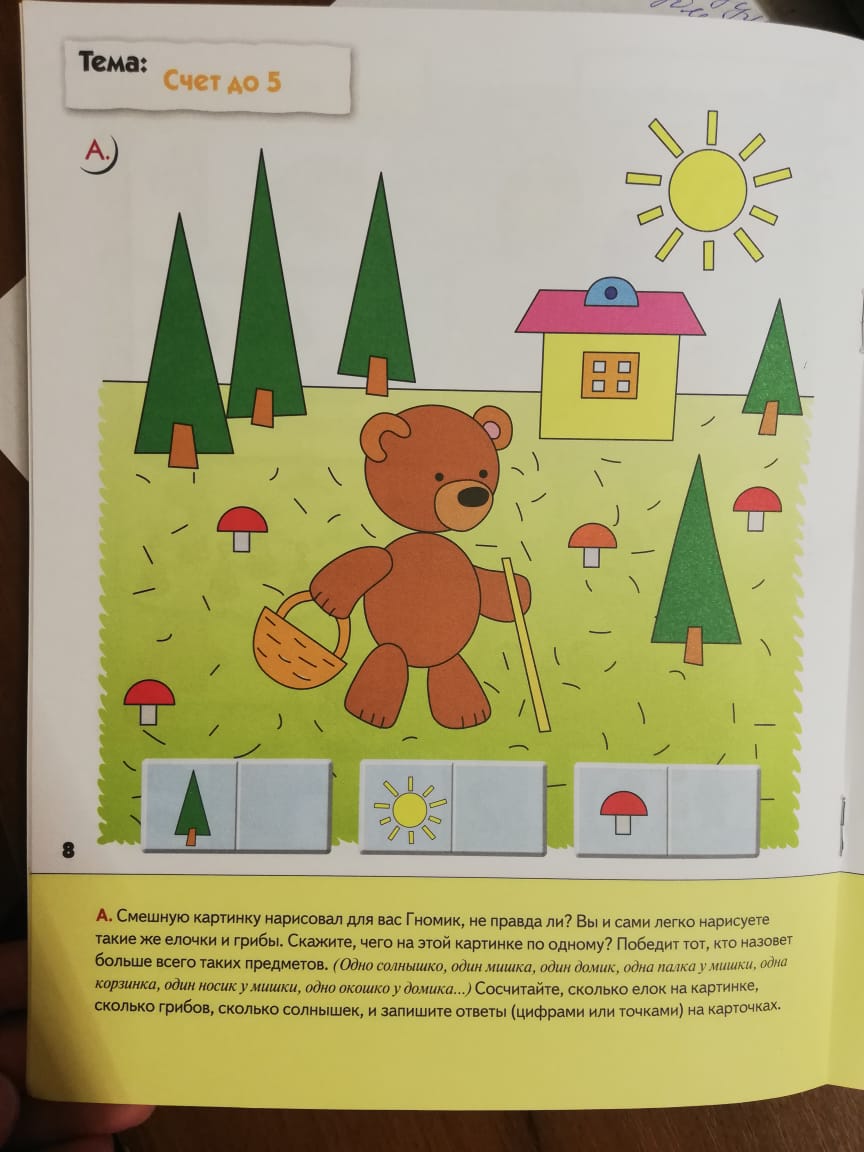  II часть. Игровое упражнение «Далеко – близко». Мишке снится, что он играет с шишками. На полу поставить 2 корзины (2 ведра). Уточнить расположение корзин относительно детей:далеко или близко они стоят. Затем дети берут по одной шишке (комочек бумаги), бросают их в корзины и говорят, далеко или близко упала шишка. Упражнение повторяется 3–4 раза. III часть. Игровое упражнение «Собираем картинку». Предложить детям рассмотреть картинку (Прил. 2) и спросить, что еще приснилось мишке. Затем предложить детям собрать из геометрических фигур (Прил.3) петушка или солнышко. По мере работы уточнить: что собрали, из каких фигур и какого цвета.Прил.2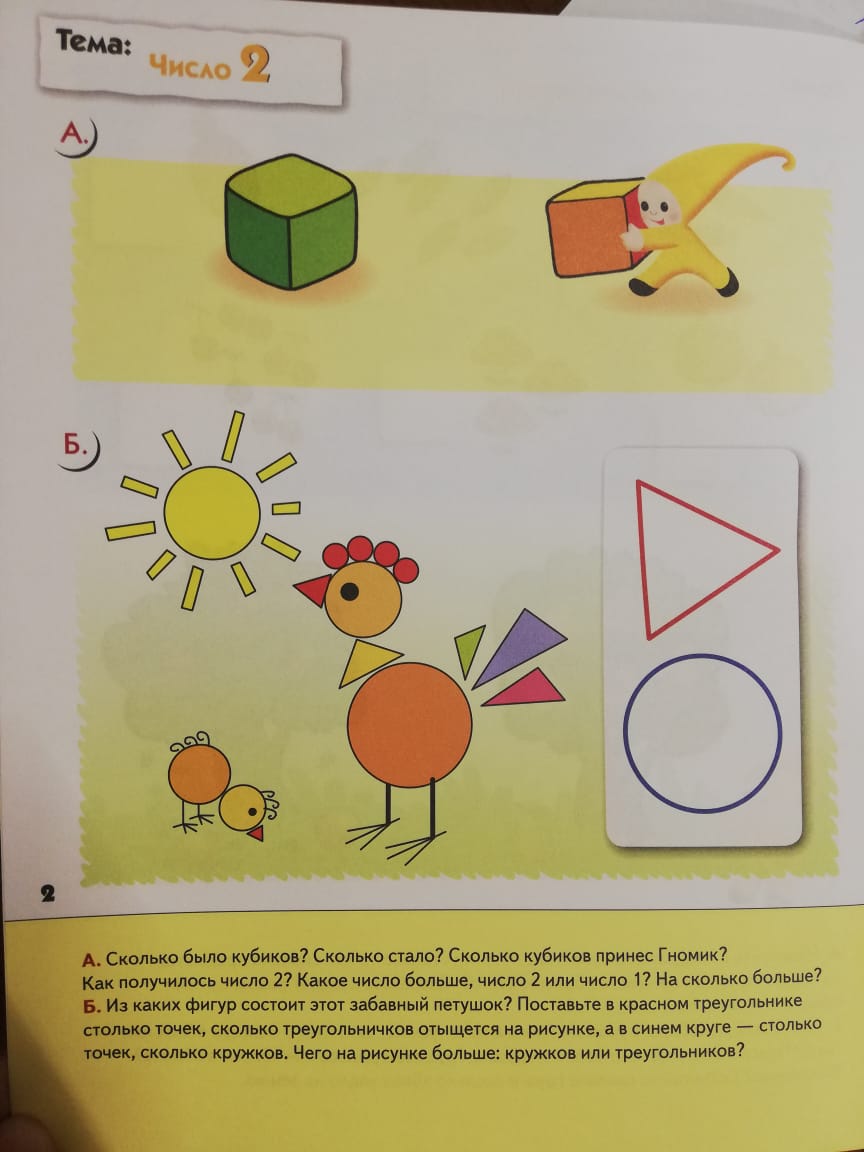 Прил.3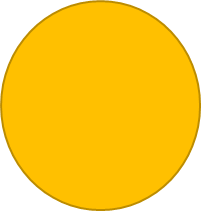 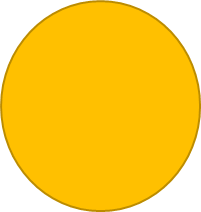 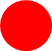 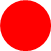 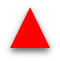 